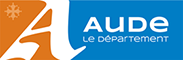 dossier unique département de l’audeAide individuelle aux Sportifs de Haut NiveauDepuis 2001, le Département  de l’Aude attribue une aide forfaitaire aux sportifs de haut niveau licenciés dans l’Aude.Les critères d’éligibilités sont les suivants :1/ Etre inscrits sur les listes éditées par le Ministère des Sports ;2/ Etre licenciés dans un club Audois ;3/ Pratiquer soit un sport individuel non rémunéré, soit une discipline en Sport Adapté ou Handisport, et qui sont dans les catégories de Haut-Niveau « Elite, Senior ou Relève/Jeune ».1 – Etat civil												NOM       Prénom       Date de naissance                                                   Lieu de naissance :            Sexe 		  M 		  F2 – Coordonnées												Adresse       CP       		Ville       (le courrier sera envoyé à cette adresse)Tél. fixe       				Tél. portable       E-mail            3 – Informations sportives										Discipline sportive       			Spécialité       Club d’appartenance       (en toutes lettres)Inscription sur liste ministérielle en catégorie  (liste consultable sur www.sports.gouv.fr)	  Elite			           Senior				  Jeune/Relève			Structure d’entraînement fréquentée  (précisez la dénomination de la structure et le lieu d’implantation géographique)   Pôle France       						  INSEP       		  Pôle Espoir       						  Autres (Structures associées)       			Fréquentez-vous la structure à titre permanent ? (au moins 20 jours par mois, hors vacances scolaires)             oui             non4 – Statut international										Avez-vous été sélectionné(e) en équipe de France au cours de l’année, lors d’une compétition officielle de référence ?  oui			  non5 – Situation scolaire, universitaire ou professionnelle						Situation scolaire    Collège                 Lycée                 Université                 Formation professionnelleIntitulé du diplôme préparé       Nom de l’établissement fréquenté       Si vous n’êtes pas scolarisé(e), êtes-vous   Salarié(e)			  Demandeur d’emploi		 autre, précisez              Si vous êtes salarié(e) ▪ Précisez votre profession       ▪ Bénéficiez-vous d’une Convention d’Insertion Professionnelle ?                           	   oui			  non6 – Engagements du demandeur					Je soussigné(e)                                                                ai l’honneur de solliciter une aide individuelle au titre de sportif(ve) de haut niveau.
	Je certifie l’exactitude de tous les renseignements qui sont portés sur le présent dossier et je reconnais avoir été informé(e) que toute insuffisance ou inexactitude volontaire pourra entraîner, sans autre formalité, le rejet de la présente demande.Par la présente demande, je m’engage à :respecter les règles de l’éthique sportive ;transmettre des informations sur mon parcours sportif avec photos et résultats pour alimenter le site Aude.fr ;intervenir ponctuellement sur une opération de communication du Département de l’Aude dans le cadre des sections sportives des collèges ou d'une inauguration d'une structure sportive ou d'une participation à un événement sportif d'envergure ou de promotion de l'environnement...Le non-respect de ces règles entraînera le reversement de l’aide.A                                     , le  		Signature de l’intéressé(e)		Signature des parents ou du responsable légal		(obligatoire)                                                                    (pour les mineurs)Explication de Je télécharge le dossier« Aide individuelle aux sportifs de haut niveau »
sur le site Internet du Département www.aude.frouJe demande à ce qu’on me l’envoie par courrier postalJe complète le dossierJ’envoie le dossier dûment renseigné
par courrier ou par e-mail le 15 juillet au plus tard 			        au Conseil départemental de l’Aude	  		        EtPièces à joindre au dossier(tout dossier incomplet ou arrivé hors délai ne sera pas instruit)  Copie de l’attestation d’inscription sur les listes de sportifs de Haut-Niveau délivré par le Ministère de la Ville, de la          Jeunesse et des sports  Relevé d’Identité Bancairesi le RIB n’est pas libellé aux nom et prénom du sportif,  Copie du livret de famille  Attestation jointe dûment remplieAttestationSi vous êtes majeur(e) et que le RIB n’est pas libellé à vos nom et prénomJe soussigné(e),                                              , demeurant au                                                                                       , autorise et sollicite le versement de l’aide accordée aux sportifs de haut niveau sur le compte bancaire joint au dossier de demande de subvention.Nom et prénom de la personne titulaire du RIB             Qualité de la personne       Coordonnées bancaires (nom et domiciliation de la banque)       Fait à                                         le                                   	                          SignatureAttestationSi vous êtes mineur(e) et que le RIB est libellé au nom de votre représentant légal  (dans ce cas, fournir la photocopie du livret de famille)Je soussigné(e),                                                  , demeurant au                                                                     et agissant en qualité de                                        , atteste sur l’honneur avoir l’autorité parentale de                                           et demande le versement de l’aide accordée aux sportifs de haut niveau sur le compte bancaire dont le RIB est joint au dossier de demande de subvention.Nom et prénom de la personne titulaire du RIB :            Fait à                                             le                                                     	                                       Signature